САВРАНСЬКА СЕЛИЩНА РАДАОДЕСЬКОЇ ОБЛАСТІРІШЕННЯ28.10.2021 року                                                                               № 1386-VIII Про клопотання передОдеською обласною радою про виділення коштів           Керуючись статтею 26 Закону України «Про місцеве самоврядування», селищна рада ВИРІШИЛА:Направити клопотання Одеській обласній раді щодо виділеннядодаткових коштів Савранській селищній раді на благоустрій населених пунктів (сонячне освітлення).Контроль за виконанням цього рішення покласти на постійну комісію   Савранської селищної ради  з питань планування фінансів та бюджету,   соціально-економічного розвитку, ринкових відносин та інвестиційної  діяльності, житлово-комунального господарства та комунальної власності.Селищний голова                                                                        Сергій ДУЖІЙ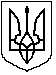 